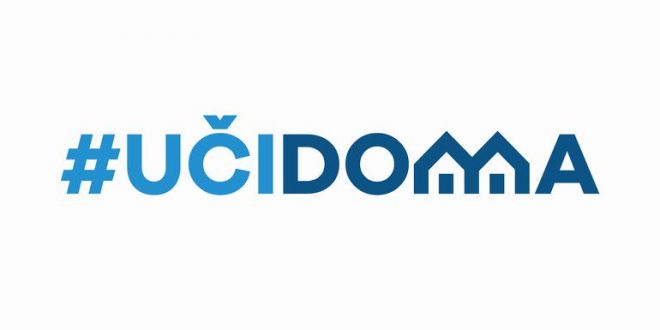 SEDMIČNI PLAN RADA PO PREDMETIMA ZA PERIOD   06.04.2020. – 10.04.2020.RAZRED I PREDMET:  Matematika, VIII    NASTAVNIK/CI: Elma Škrijelj, Jasna PolovićRAZRED I PREDMET:  Matematika, VIII    NASTAVNIK/CI: Elma Škrijelj, Jasna PolovićRAZRED I PREDMET:  Matematika, VIII    NASTAVNIK/CI: Elma Škrijelj, Jasna PolovićRAZRED I PREDMET:  Matematika, VIII    NASTAVNIK/CI: Elma Škrijelj, Jasna PolovićRAZRED I PREDMET:  Matematika, VIII    NASTAVNIK/CI: Elma Škrijelj, Jasna PolovićDANISHODIAKTIVNOSTISADRŽAJ/POJMOVINAČIN KOMUNIKACIJEPONEDELJAK06.04.2020UTORAK07.04.2020Površina trapeza-znaju da prepoznaju vrste trapeze-obim i površina trapezaObičan, pravougli  i jednakokraki trapez. Obim I površina trapeze.Viber grupe , google classroom, e-platforma sa sajta škole.SRIJEDA08.04.2020Primjena Pitagorine teoreme na trapez-primjenjuju  Pitagorinu teoremu na pravougli trapez-primjenjuju  Pitagorinu teoremu na jednakokraki trapezObičan, pravougli  I jednakokraki trapez. Obim I površina trapeze. Pitagorina teorema.Viber grupe , google classroom, e-platforma sa sajta škole.ČETVRTAK09.04.2020Primjena Pitagorine teoreme na trapez-primjenjuju Pitagorinu teoremu na pravougli trapez-primjenjuju Pitagorinu teoremu na jednakokraki  trapezObičan, pravougli  I jednakokraki trapez. Obim I površina trapeze. Pitagorina teorema.Viber grupe , google classroom, e-platforma sa sajta škole.PETAK10.04.2020Površina deltoida-osobine deltoid-računaju površinu deltoidaPovršina deltoidaViber grupe , google classroom, e-platforma sa sajta škole.POVRATNA INFORMACIJA U TOKU SEDMICE